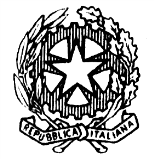 TRIBUNALE DI NOCERA INFERIOREUDIENZA DEL 30.11.2023 ore 09.00 e ss.Giudice: Dott. Federico NOSCHESE ORDINE DI CHIAMATA DEI PROCESSII° Fascia ore 09:00 – 09:30 (RGT n. 1952-20) – RGNR n. 3247-16  (RGT n. 21-23) – RGNR n. 2351-20  (RGT n. 1232-23) – RGNR n. 4944-21  (RGT n. 714-21) – RGNR n. 1530-18  (RGT n. 1631-20) – RGNR n. 3330-18  (RGT N. 1465/22) – RGNR n. 4900/20  (RGT n. 250-20) – RGNR n. 2672-15  (RGT n. 965-20) – RGNR n. 3163-17 (RGT n. 1481-21) – RGNR n. 165/2017  RGT n. 676-22 – RGNR n. 3699-20  (RGT n. 664/17) – RGNR n. 9828-15  (SIGE N. 32-2023)  (SIGE n. 351-23)  (RGT n. 996-22) – RGNR n. 3967-22  RGT n. 172-22 – RGNR n. 4843-21II° Fascia ore 09:30 – 09:45 Udienze predibattimentali  (RGT n. 809-23) – RGNR n. 3142-22 - Predibattimentale  (RGT n. 965-23) – RGNR n. 3914-22  - Predibattimentale  (RGT n. 882-23)– RGNR n. 2198-22 - PredibattimentaleIII° Fascia ore 09:45 – 11:00  (RGT n. 1762-18) – RGNR n. 3190-17 SIGE n. 130-2023  (RGT n. 1116-22) – RGNR n. 3989-21  (RGT n. 1205-20) – RGNR n. 5713-19  (RGT n. 1629-20) – RGNR n. 5865-16  (RGT n. 748-21) – RGNR n. 1453-17  (RGT n 801-19) – RGNR n. 2271-18  RGT n. 834-21 – RGNR n. 3231-20  (RGT n 2471-18) – RGNR n. 1178-16  (RGT n. 1376-20) – RGNR n. 654-17   RGT n. 11-22 – RGNR n. 1174-21IV° Fascia ore 11:00 – 12:00   (RGT n. 249-20) – RGNR n. 2012-18 ore 10:30  (RGT n. 1620-20) – RGNR n. 4653-20  (RGT n. 1979-20) – RGNR n. 1864-16  RGT n. 1326-20 – RGNR n. 2975-15  (RGT n. 1249-21) – RGNR n. 503-18  (RGT n. 2095-20) – RGNR n. 1072-2020  (RGT n. 227-19) – RGNR n. 4321-17 (RGT n. 177-20) – RGNR n. 9373-15V° Fascia ore 12:00 – 14:30  RGT n. 343-22 – RGNR n. 4184-21  RGT n. 1187-22 – RGNR n. 4544-20  (RGT n. 1287-20) – RGNR n. 4986-19  (RGT n. 1801-19) – RGNR n. 4227-17 